Suggested Messaging CalendarTo help streamline social media efforts, we have developed the following week-by-week messaging recommendations. These are not exhaustive and you should feel free to supplement with your own materials and messaging that resonates with those you serve. We will, for instance, be doing much more messaging specific to transgender communities. The images below (and many more!) are available here, including Spanish materials here! Most are unbranded so you can add your logo if you want – we’ll plan to update the Google drive on a regular basis to add more graphics as they’re developed. Feel free to schedule these into your Facebook and Twitter accounts ahead of time to set it and forget it!Week 1 (Oct. 29 to Nov. 4)Week 1 (Oct. 29 to Nov. 4)Week 1 (Oct. 29 to Nov. 4)Week 1 (Oct. 29 to Nov. 4)Pre OE5FacebookIt’s our favorite time of year – open enrollment begins again on Nov. 1st! Make sure you’re ready by visiting HealthCare.gov today to update your information #GetCovered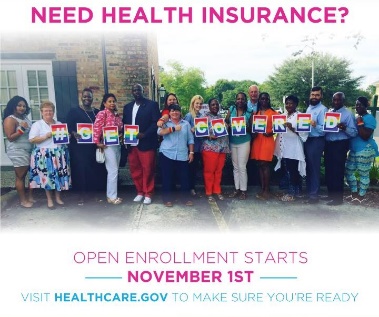 Pre OE5TwitterIt’s our favorite time of year: open enrollment is BACK on Nov. 1st! Visit HealthCare.gov today to update your info #GetCoveredHalloweenFacebookDon't let the cost of an injury scare you this year – HealthCare.gov is OPEN for business tomorrow. You can shop around for a new plan or renew your current one. Shop and save with new options, new prices, and financial help #GetCovered #EnrollByDec15 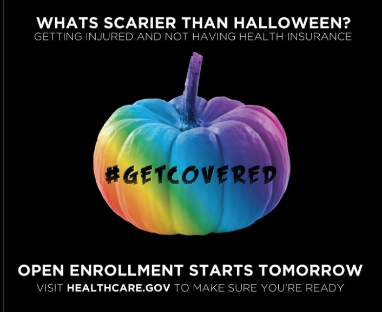 HalloweenTwitterWhat's scarier than Halloween? Being uninsured! Visit HealthCare.gov TOMORROW and find a plan that fits your needs and your budgetNov. 1stFacebookOpen enrollment is BACK and healthcare.gov is open for business! Do you qualify for lower prices on health insurance for 2018? Visit healthcare.gov NOW to explore your options and #GetCovered! #EnrollByDec15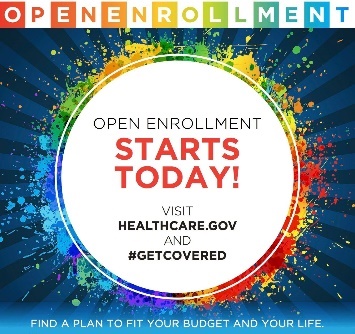 Nov. 1stTwitterHealthcare.gov is OPEN for business with new plans and new prices! #GetCovered TODAY before the Dec 15 deadline! #EnrollByDec15Week 2 (Nov. 5 to Nov. 11)Week 2 (Nov. 5 to Nov. 11)Week 2 (Nov. 5 to Nov. 11)Week 2 (Nov. 5 to Nov. 11)Open for businessFacebookIt’s that time of year again – open enrollment is back! From now until Dec. 15th, you can find health insurance that fits your needs and your budget for 2018. Visit healthcare.gov today to see if you qualify for a discount #GetCovered #EnrollByDec15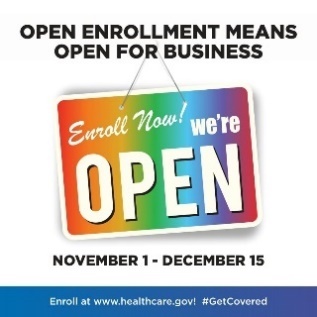 Open for businessTwitterIt's that time of year again - open enrollment is back! From now until Dec. 15th, you can save money and #GetCovered for 2018 #EnrollByDec15Financial helpFacebookEnrolling in health insurance is cheaper and easier than you think – head to healthcare.gov today to SHOP and SAVE on health insurance for 2018! #GetCovered #EnrollByDec15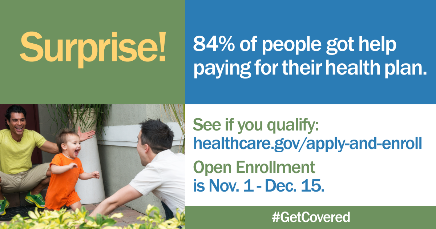 Financial helpTwitterEnrolling in health insurance is cheaper & easier than you think! Visit healthcare.gov now to SHOP & SAVE for 2018! #EnrollByDec15In-person helpFacebookGetting health insurance is easier than ever at healthcare.gov! But we know you've still got questions - if you need a little help, check out our free in-person LGBT-friendly assisters in your area. Make an appointment today before it’s too late: www.out2enroll.com/enrollment-help #GetCovered #EnrollByDec15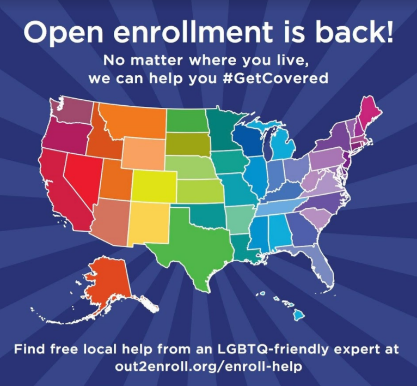 In-person helpTwitterReady to shop for health insurance? Want extra help? Visit http://www.out2enroll.org/enrollment-help to find a FREE LGBTQ-friendly expert #EnrollByDec15Week 3 (Nov. 12 to Nov. 18)Week 3 (Nov. 12 to Nov. 18)Week 3 (Nov. 12 to Nov. 18)Week 3 (Nov. 12 to Nov. 18)Open enrollment includes LGBTQ peopleFacebookMillions have health insurance thanks to the Affordable Care Act, including many LGBTQ people. Now that open enrollment is BACK, make sure you and your loved ones #GetCovered at healthcare.gov before the December 15th deadline #EnrollByDec15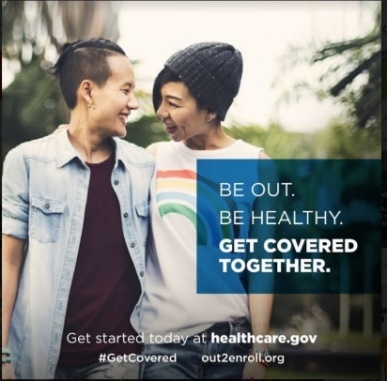 Open enrollment includes LGBTQ peopleTwitterOpen enrollment means open for all, incl LGBTQ+ people & friends! Spread the word and #GetCovered at healthcare.gov #EnrollByDec15OE5 is onFacebookGot questions about health insurance? We’ve got you covered. The marketplaces are open for 2018 and it’s time to shop for health insurance that works for you. #GetCovered at healthcare.gov before December 15th #EnrollByDec15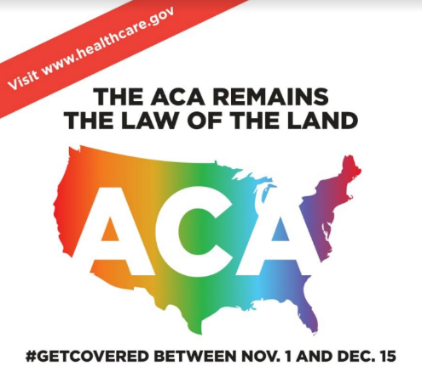 OE5 is onTwitterIt's that time of year again - open enrollment is back! From now until Dec. 15th, you can save money and #GetCovered for 2018 #EnrollByDec15Dec. 15th deadlineFacebookDon’t delay, enroll today! Healthcare.gov is open for business for 2018 but open enrollment is shorter this year – the final deadline is Dec. 15th. Don’t be one of those people who waits til it’s almost too late. Visit healthcare.gov today to #GetCovered and give yourself peace of mind #EnrollByDec15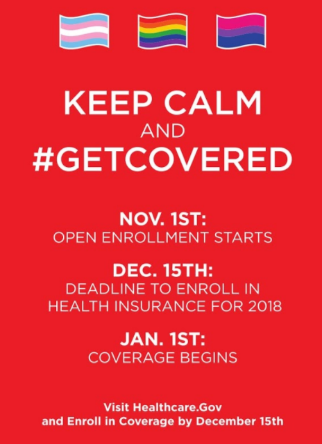 Dec. 15th deadlineTwitterDon’t delay, enroll today! The deadline is Dec. 15th but avoid the rush and #GetCovered today at healthcare.gov #EnrollByDec15Week 4 (Nov. 19 to Nov. 25)Week 4 (Nov. 19 to Nov. 25)Week 4 (Nov. 19 to Nov. 25)Week 4 (Nov. 19 to Nov. 25)In-person helpFacebookNeed help with your health insurance? You're not alone! Connect today with LGBTQ-friendly experts FOR FREE to make sure you're getting the best deal and saving the most money. Find someone in your area today at: www.out2enroll.org/enrollment-help #EnrollByDec15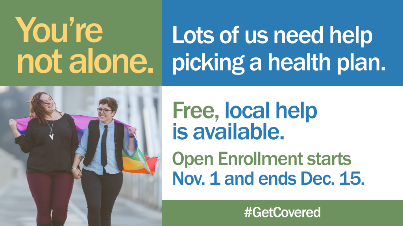 In-person helpTwitterNo need to stress about health insurance - we can help! Free queer-friendly help is available at http://www.out2enroll.org/enrollment-help #EnrollByDec15Non-discriminationFacebookGot questions about what protections you have when it comes to health care? Nothing has changed—the Affordable Care Act STILL protects all LGBTQ people from discrimination in health insurance and health care. Enroll now at healthcare.gov before it’s too late #KnowYourRights and #GetCovered #EnrollByDec15Non-discriminationTwitterYou should NEVER face discrimination no matter who you are or where you live. Enroll with confidence at healthcare.gov #EnrollByDec15ThanksgivingFacebookThis holiday season, join us in celebrating family and friends and health insurance! Thanks to the Affordable Care Act, more LGBTQ people than ever before have health insurance and more affirming health care. Make sure you and your family - chosen and by birth - #GetCovered before it's too late! #EnrollByDec15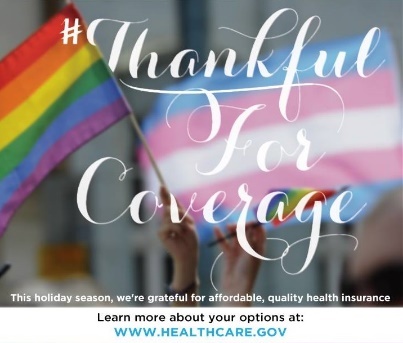 ThanksgivingTwitterNeed health insurance this holiday season? You're in luck...but only until the Dec. 15th deadline at healthcare.gov #GetCoveredWeek 5 (Nov. 26 to Dec. 2)Week 5 (Nov. 26 to Dec. 2)Week 5 (Nov. 26 to Dec. 2)Week 5 (Nov. 26 to Dec. 2)DeadlineFacebookTick tock, tick tock…we’re getting closer to the FINAL DEADLINE to enroll in health insurance through healthcare.gov. The LAST DAY to enroll is Dec. 15th – so don’t get stuck in line or miss your chance. Visit healthcare.gov today to get started and give yourself the peace of mind you need #EnrollByDec15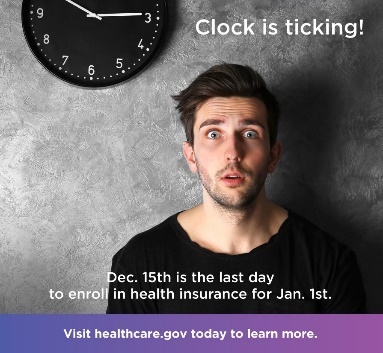 DeadlineTwitterTick tock, tick tock. We're getting closer to the FINAL deadline to #GetCovered at healthcare.gov Don't miss out! #EnrollByDec15Financial helpFacebookWorried about costs? Health plans and prices change every year and you could SAVE BIG by SIGNING ON to healthcare.gov to check out your options. Fill out the application, see if you qualify for a discount, and find a deal TODAY #GetCovered #EnrollByDec15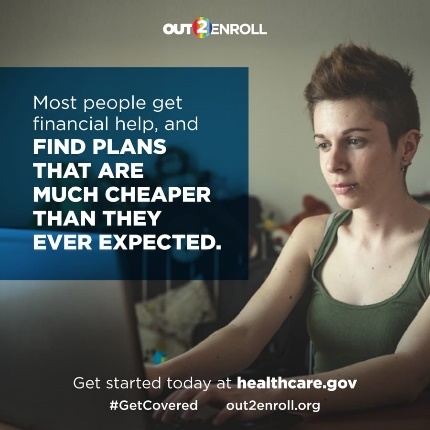 Financial helpTwitterDo you qualify for a discount on health insurance? Most people do! Visit healthcare.gov TODAY to see if you qualify #EnrollByDec15In-person helpFacebookOnly [X] more days to #GetCovered by the December 15th deadline. If you need a little help, we've got you covered! Free experts are available at out2enroll.org/enrollment-help #EnrollByDec15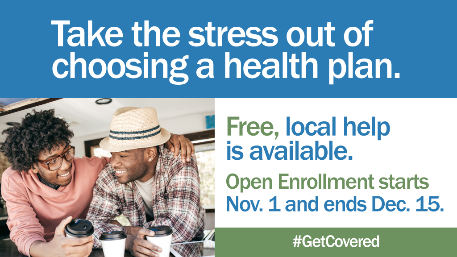 In-person helpTwitterReady to shop for health insurance? Want extra help? Visit http://www.out2enroll.org/enrollment-help to find a FREE LGBTQ-friendly expert #EnrollByDec15Week 6 (Dec. 3 to Dec. 9) – LGBTQ Enrollment Week of ActionWeek 6 (Dec. 3 to Dec. 9) – LGBTQ Enrollment Week of ActionWeek 6 (Dec. 3 to Dec. 9) – LGBTQ Enrollment Week of ActionWeek 6 (Dec. 3 to Dec. 9) – LGBTQ Enrollment Week of ActionWeek of actionFacebookAre you celebrating #LGBTQ Enrollment Week of Action? It's the best time of year for our community to #GetCovered and save money before the December 15th deadline. It's also cheaper and easier than ever to get health insurance! Get started today at healthcare.gov #EnrollByDec15Es La Semana LGBTT de Acción para Inscribirse. Es el tiempo de obtener cobertura! Fecha límite: 15 de diciembre. #GetCovered!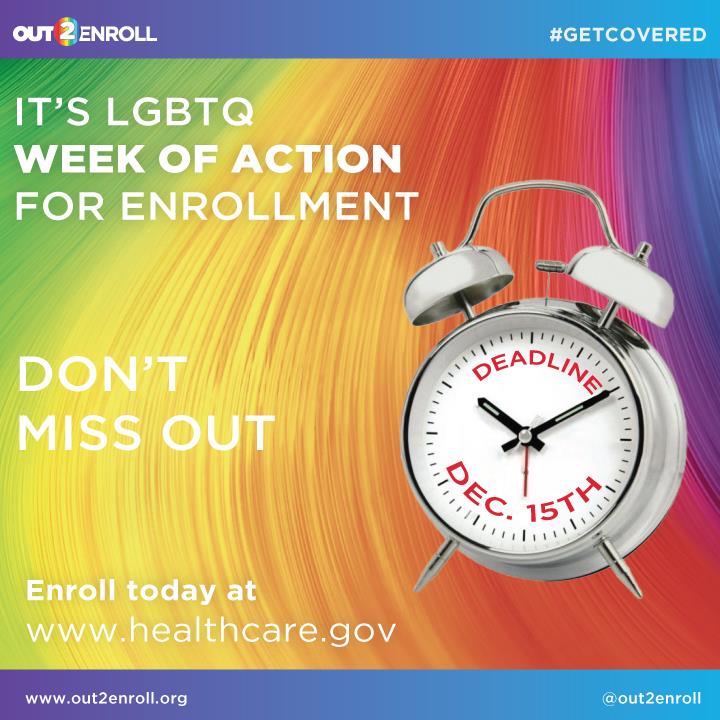 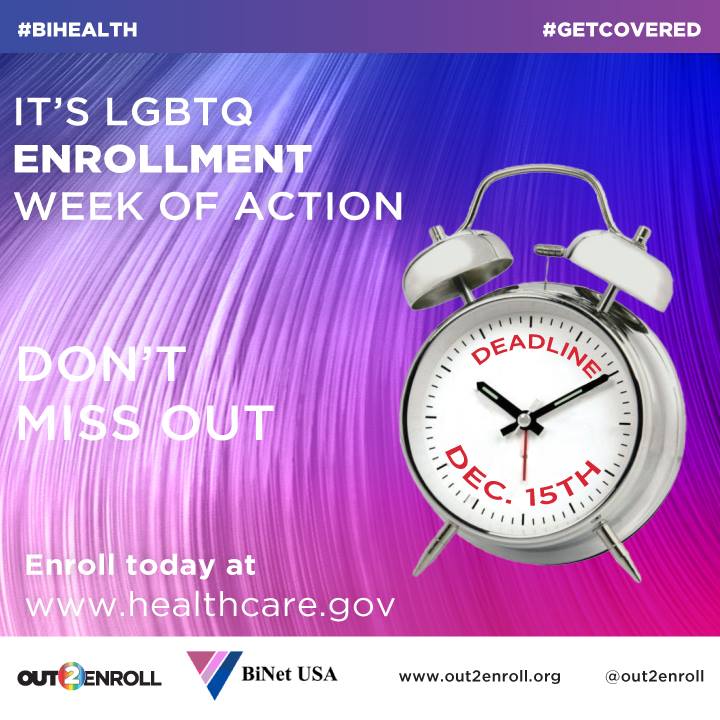 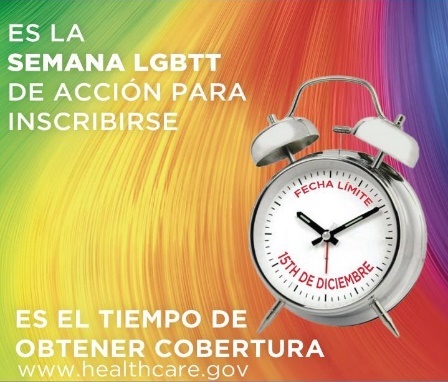 Week of actionTwitterLGBTQ Enrollment Week of Action is the best time to #GetCovered and save money before the Dec 15 deadline #EnrollByDec15Es La Semana LGBTT de Acción para Inscribirse. Es el tiempo de obtener cobertura! Fecha límite: 15 de diciembre. #GetCovered!In-person helpFacebookNeed help finding health insurance? Worried about how much it will cost? You're not alone! Let our free, unbiased LGBTQ-friendly experts make sure you're getting the best deal and saving the most money by the Dec. 15th deadline. Schedule an appointment today at: www.out2enroll.org/enrollment-help #GetCovered #EnrollByDec15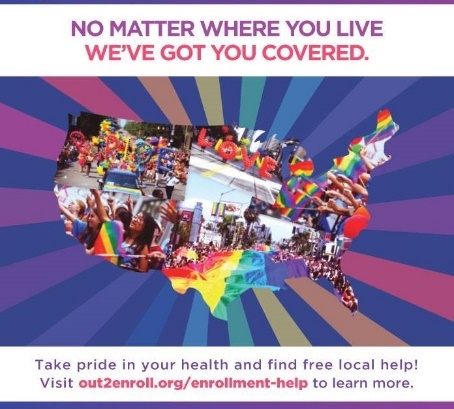 In-person helpTwitterNeed LGBTQ-affirming answers to health insurance questions? Connect w/ a queer friendly expert at http://www.out2enroll.org/enrollment-help #EnrollByDec15DeadlineFacebookOpen enrollment is ON! Shop for health insurance that fits your budget and your life. Sign on, check out your options, and make sure to enroll by Dec. 15th so you can start 2018 off right #GetCovered #EnrollByDec15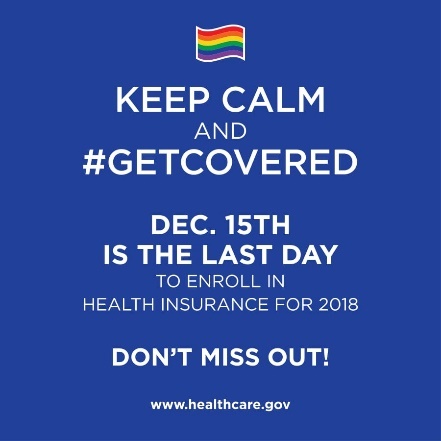 DeadlineTwitterNeed health insurance? RUN, DON'T WALK to healthcare.gov to find a plan that fits your life and your budget #EnrollByDec15Enroll nowFacebookIf you're making your holiday list and checking it twice like we are, don't forget health insurance! Use this checklist to #GetCovered today for 2018 at healthcare.gov before the Dec. 15th deadline #EnrollByDec15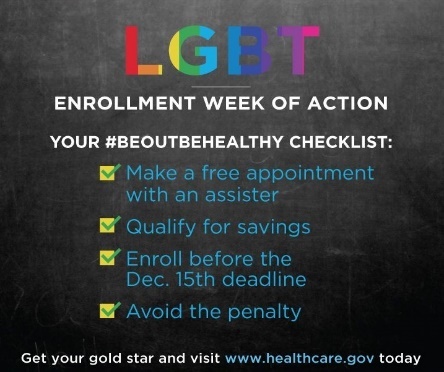 Enroll nowTwitterMaking a holiday list & checking it twice? Don't forget health insurance at healthcare.gov by Dec. 15th! #GetCovered #EnrollByDec15Trans coverage optionsFacebook#TransHealth matters. Thanks to the Affordable Care Act, transgender and genderqueer people should never be discriminated against in health insurance or care. That means access to the free preventive care and transition-related care you need—and the right to be treated with respect by health care providers. Enroll now at healthcare.gov before it’s too late #KnowYourRights #GetCovered #EnrollByDec15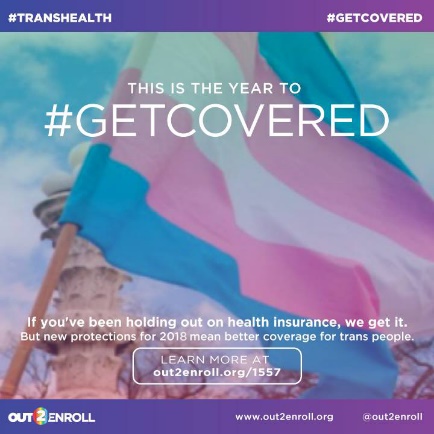 Trans coverage optionsTwitterYou have the right to the care you need and the respect you deserve, especially when it comes to #TransHealth #GetCovered today.LGBTQ disparitiesFacebookWe've got a lot of work to do when it comes to health insurance for bi+, queer, and trans folks in our community. Don't be a statistic - visit healthcare.gov TODAY to #GetCovered before the Dec. 15th deadline #EnrollByDec15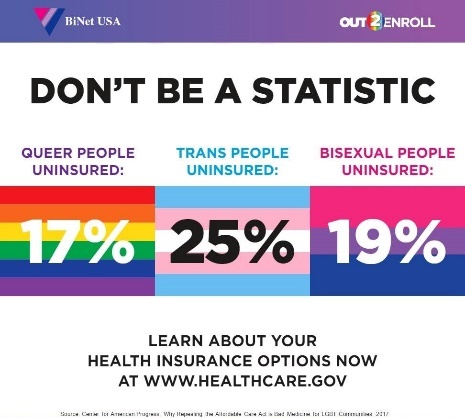 LGBTQ disparitiesTwitterWhy do we want you to #GetCovered? Because our community needs it! Go to healthcare.gov TODAY b4 Dec. 15 deadline #EnrollByDec15DeadlineFacebookDYK: the final deadline to get health insurance for 2018 is on Dec. 15th?!? This is a change from last year so make sure you have a plan to get the coverage you need before it’s too late. No need to put it off – #GetCovered TODAY at healthcare.gov #EnrollByDec15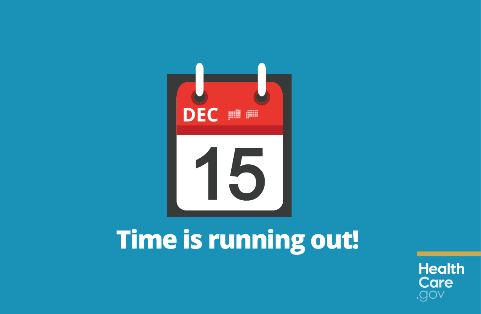 DeadlineTwitterDon’t delay, enroll today! The deadline is Dec. 15th but avoid the rush and #GetCovered today at healthcare.gov #EnrollByDec15Week 7 (Dec. 10 to Dec. 15)Week 7 (Dec. 10 to Dec. 15)Week 7 (Dec. 10 to Dec. 15)Week 7 (Dec. 10 to Dec. 15)DeadlineFacebook5 days left until the December 15th deadline for health insurance! This is your LAST opportunity to #GetCovered for 2018 – don’t miss out on financial help and the coverage you need. Visit healthcare.gov NOW #EnrollByDec15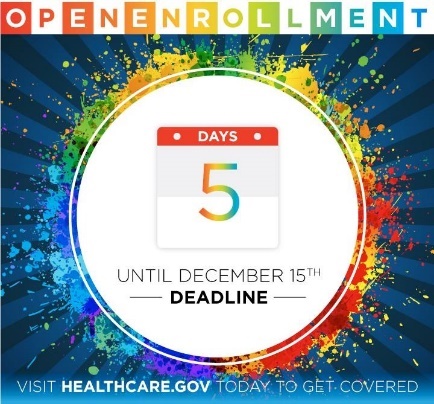 DeadlineTwitterWith 5 days until Dec 15th deadline, TODAY is the perfect day to get started and #GetCovered at healthcare.gov #EnrollByDec15DeadlineFacebookOnly 4 more days to #GetCovered by the Dec. 15th deadline – if you or your loved ones are uninsured or enrolled before, NOW is the time to head to healthcare.gov. You may qualify for a discount and the health insurance is better than ever! #EnrollByDec15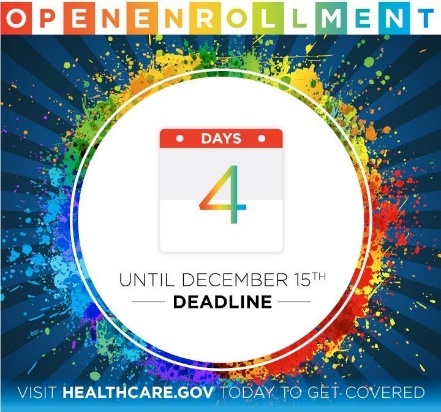 DeadlineTwitterOnly 4 days to #GetCovered by the Dec 15 deadline. Don't miss out - run, don't walk, to healthcare.gov TODAY #EnrollByDec15DeadlineFacebookTime is running out! Dec. 15th is the FINAL deadline to enroll in health insurance for 2018. Go to healthcare.gov NOW and make sure you get the coverage you need before it’s too late #EnrollByDec15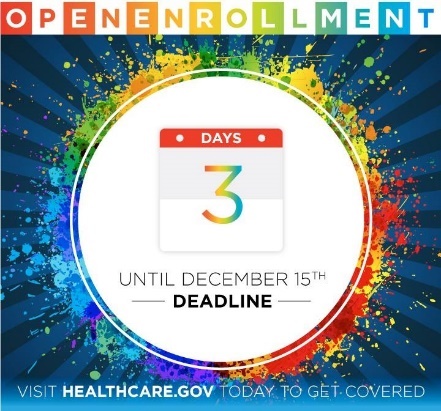 DeadlineTwitterTime is running out! Only 3 more days until the Dec. 15th deadline - visit healthcare.gov NOW to #GetCovered #EnrollByDec15DeadlineFacebookJUST TWO DAYS LEFT. The FINAL deadline to enroll is Dec. 15th. If you need health insurance, run – don’t walk – to healthcare.gov to enroll today! It’s easier and cheaper than ever before – don’t miss out #EnrollByDec15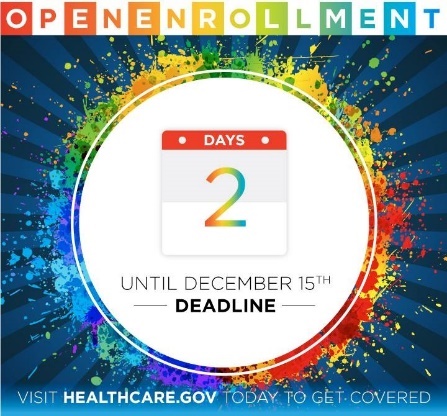 DeadlineTwitterJust 2 days left until Dec 15 deadline for health insurance. Today is the day to #GetCovered at healthcare.gov #EnrollByDec15DeadlineFacebookStill need health insurance? The deadline is almost here – visit healthcare.gov NOW to avoid lines and wait times and #GetCovered for 2018 #EnrollByDec15 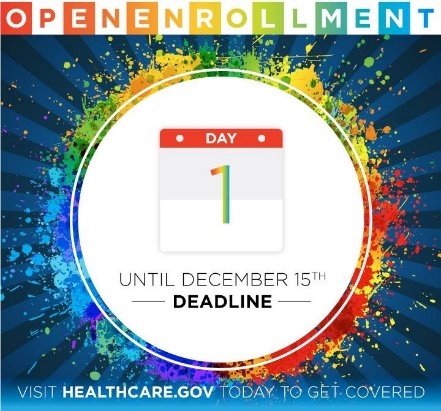 DeadlineTwitterTICK TOCK. Tomorrow is the LAST DAY to enroll in health insurance for 2018.  Avoid lines - go to healthcare.gov NOW #EnrollByDec15DeadlineFacebookTODAY is the FINAL deadline for health insurance! This is your LAST CHANCE to enroll so don’t miss out! Visit healthcare.gov NOW to #GetCovered #EnrollByDec15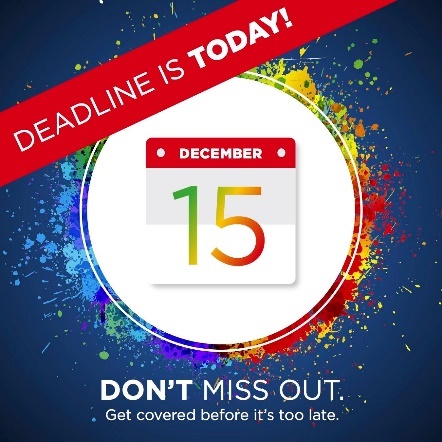 DeadlineTwitterTODAY is the DEADLINE! Need health insurance? This is your last chance to enroll at healthcare.gov #GetCovered #EnrollByDec15